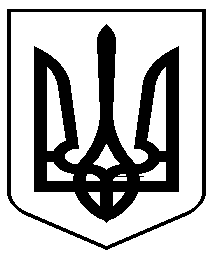 УкраїнаЧОРНОМОРСЬКИЙ   МІСЬКИЙ  ГОЛОВАР О З П О Р Я Д Ж Е Н Н Я     29.12.2022                                                              196-кПро призначенняЛеоніда ЛІСОВОГОВідповідно до Закону України «Про місцеве самоврядування в Україні», Закону України «Про службу в органах місцевого самоврядування», частини п’ятої та абзацу другого частини сьомої статті 10 Закону України «Про правовий режим воєнного стану», постанови Кабінету Міністрів України від 09 березня 2006 року №268 «Про упорядкування структури та умов оплати праці працівників апарату органів виконавчої влади, органів прокуратури, судів та інших органів»Міський голова                                                               Василь ГУЛЯЄВЗ розпорядженням ознайомлений :ЛІСОВОГОЛеонідаАндрійовича-ПРИЗНАЧИТИ з 02 січня 2023 року на посаду головного спеціаліста відділу з питань внутрішньої політики виконавчого комітету Чорноморської міської ради Одеського району Одеської області на період відсутності основного працівника Інни ГОНЧАР до її фактичного виходу з відпустки у період дії воєнного стану без конкурсного відбору за основним місцем роботи з посадовим окладом згідно штатного розкладу і надбавкою в розмірі 50 відсотків посадового окладу з урахуванням надбавки за ранг та вислуги років посадової особи місцевого самоврядування.Присвоїти Лісовому Л.А. 13 ранг 6 категорії посадової особи місцевого самоврядування.Підстава: заява Лісового Л.А., Закон України «Про внесення змін до деяких законів України щодо функціонування державної служби та місцевого самоврядування у період воєнного стану». 